　小学校　発問検討ワークシート※このワークシートで検討した内容を指導案に転記すると，スムーズに指導案を作成できます。①教材名ぐみの木と　小鳥②内容項目B　親切，思いやり③教材分析（中心発問で考えさせるために押さえておきたいこと）主人公：小鳥　　　その他の登場人物：ぐみの木，りす（二人は友だち）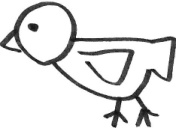 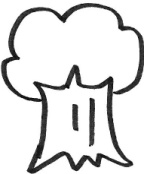 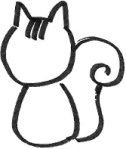 主人公：小鳥　　　その他の登場人物：ぐみの木，りす（二人は友だち）主人公：小鳥　　　その他の登場人物：ぐみの木，りす（二人は友だち）④ねらい（この教材で児童に考えさせたいこと）　　　　　　　　　　　　　　　　　　　（主題名：　　　　　　）　　　　　　　　　　　　　　　　　　　（主題名：　　　　　　）　　　　　　　　　　　　　　　　　　　（主題名：　　　　　　）⑤中心発問（ねらいを達成するための発問）⑥導入発問，基本発問，補助発問（中心発問にいたるまでに押さえておきたい発問）⑦振り返りの発問⑧ねらいに近づくための工夫